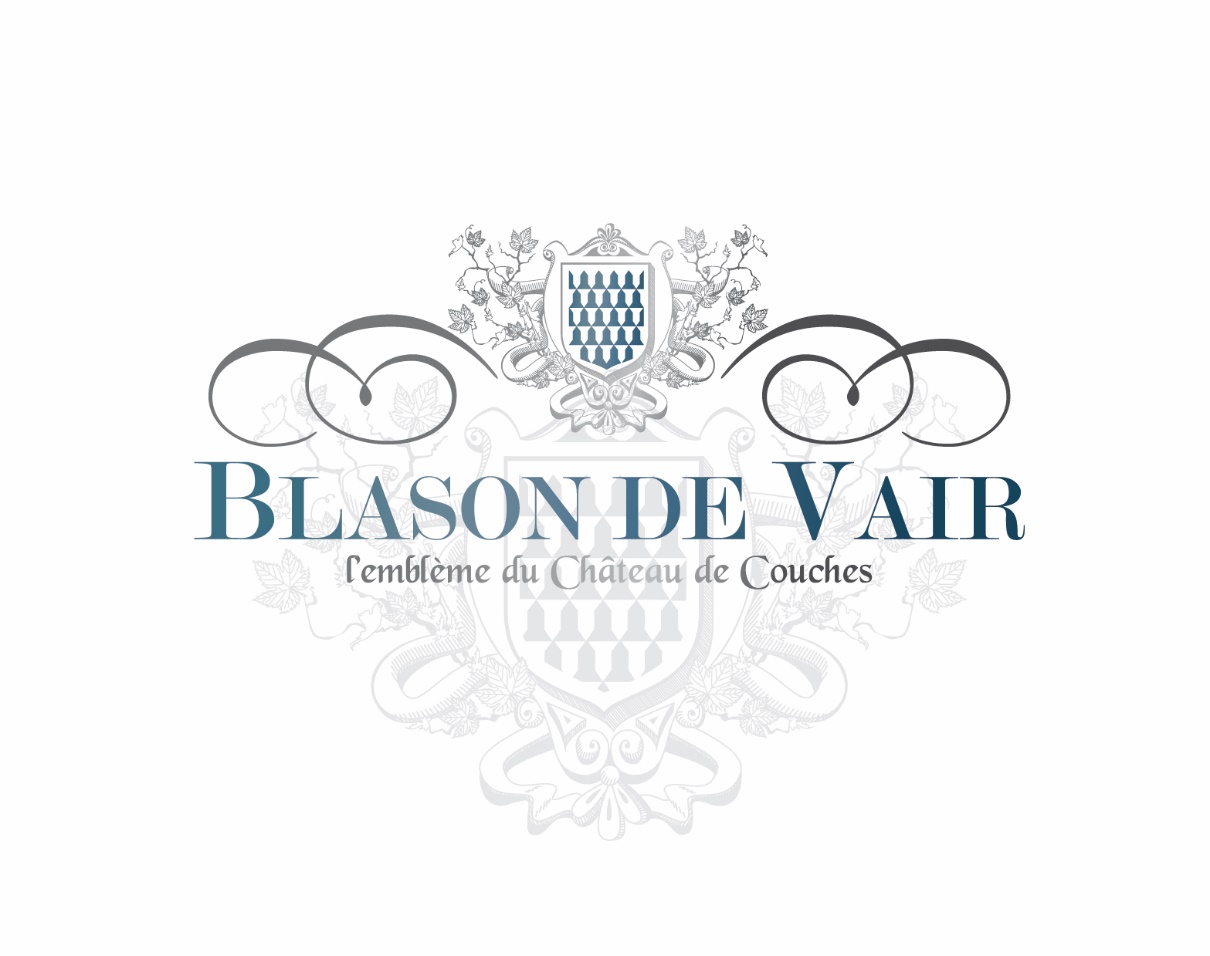 Menu spécial fête des mèresTerrine de foie gras aux pommes confitesOuMarinière de filet de rouget au basilic saumon séché et œuf de saumon******Filet de bœuf au jus de morille et crêpe vonnassienneOuDos de cabillaud au safran tagliatelles de légumes printaniers******Fromage blanc ou affinés******Belle assiette gourmande du châteauEntrée, plat, dessert 40€Entrée, plat, fromages et dessert 45€Menus végétariens et végan selon l’arrivage du jourEtant assujettis aux approvisionnements du marché frais, il se peut qu’un article nous fasse défaut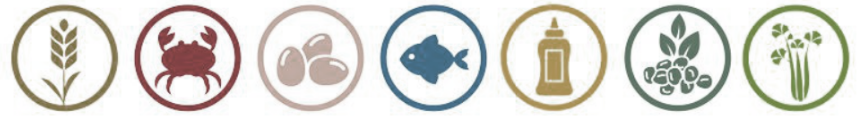 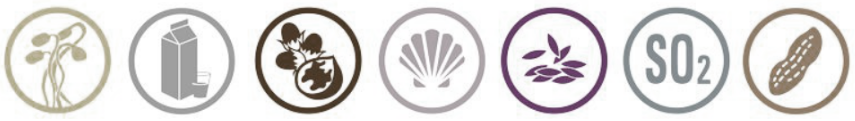 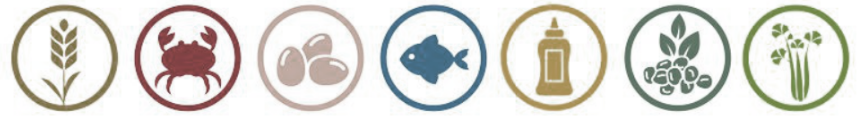 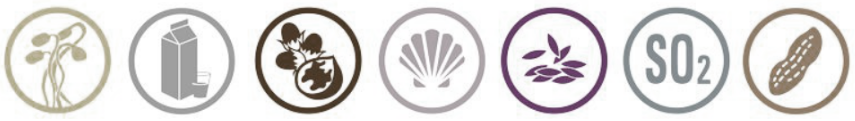 Notre cuisine est ‘’fait maison’’ et peut, de ce fait, contenir des produits allergènes (cf. décret 2015-447 du 17 Avril 2015)Nouveau restaurant au Château de Couches pour 2020: nouvelle Brigade, de nouveaux Menus festifs et raffinés à base de produits locaux et gourmandsNous vous souhaitons une belle dégustation